v4 pub destop1; destop2; destop3; destop4; destop5; wccanard1; wccanard2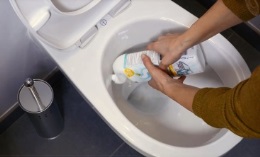 pour déboucher votre____________1, il y a les solutions classiques ; d’autres plus violentes, et il y a Destop Turbo, la solution, il respecte vos canalisations mais il n’a______________2 respect pour les_________________3 en cinq minutes chrono et dans certaines canalisations, les solutions classiques ___________________________4 à éliminer les résidus responsables des bouchons ; nouveau Destop actif, il__________________5 parfaitement la forme des canalisations pour______________6 _________________7  ________________8 et hop le résidu ne comprend plus, Destop mousse active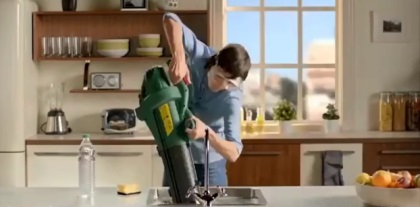 Destop2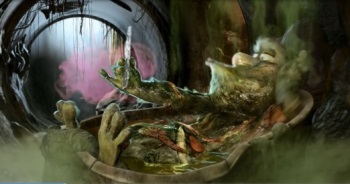 masquez les mauvaises___________________9 ça n’a jamais fait disparaître les mauvaises odeurs ; Destop Entretien Canalisations, son gel_______________10 infiltre en_______________________11 dans vos__________________12 et élimine ___________________________13 la source des mauvaises odeurs ; Destop Entretien CanalisationsDestop3jour après jour des kilos et des kilos de__________________14, de_______________15, de __________________16 s’accumulent dans vos canalisations, résultat : un bouchon ; un beau bouchon________________________17 se former, n’attendez pas, Destop Turbo ; sa formule ultra concentrée traverse l’__________18 stagnante et élimine le bouchon en cinq minutes chrono ; Destop Turbo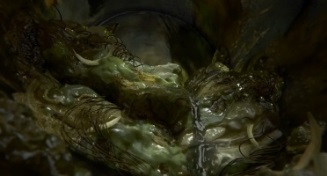 Destop 4chaque jour tartre et bactéries se développent dans vos toilettes ; découvrez Wc Net Energy détartrant ; Total Hygiène Système, il élimine le tarte, les________________19 __________________20 et désinfecte pour une hygiène totale ; Wc Net Energy détartrant, zéro tartre, hygiène totale, et avec Wc Net Energy poudre l’efficacité totale même sous l’eau, Wc Net Energy poudre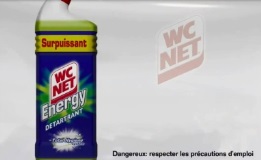 Destop 5........pubwccanard1dans un monde où les apparances sont_________________________21 : tout a l’air normal ici, aux toilettes le________________22  ______________23 ; sérieusement avec canard c’est si facile, les gels ________________________24 même sur les rebords, et Fresh Disc garde vos toilettes propres et fraîches, __________________________________25, ce n’est pas________________26 ? ____________________27 sur canard ! SC Johnsonpubwccanard2êtes-vous sûr que vos toilettes sont parfaitement propres après chaque_______________________28 ? moi, canard, l’expert de l’_______________________29 de vos toilettes, j’ai la solution, Canard Extra Power, le premier gel WC double action qui combine gel javel désinfectant et une_________________30  ______________________31, regardez cette______________________32 : son__________33  ____________________34 unique permet une application précise, même sous les rebords, son gel javel _____________________35, blanchit et élimine les bactéries, sa mousse nettoyante_____________________36 les_____________________37  ___________________38 vous brossez au dessus et en dessous de la___________________39 de l’eau, rien de plus simple, il laisse vos toilettes parfaitement propres et fraîches, ne doutez plus de la propreté de vos toilettes, Canard Extra Power, le nettoyage_______________________40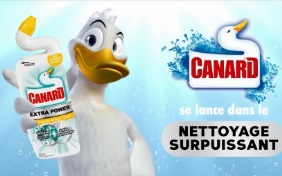 